BTS – Maintenance des systèmes Séquence co-animée ETLV (anglais et enseignement technologique et professionnel)Mise en œuvre pédagogique (séance 1) :Distribution d’une image par groupes de 2 ou 3 étudiants (le reste de la classe ne connait pas les autres visuels)Consigne : « Have a look at this visual. Describe the scene (place, job, people, clothes, company, …)There seems to be something wrong with them. What it is ? Describe in a few sentences (make notes only).Use an online dictionary if you need some words of vocabulary »Présentation de son visuel au reste du groupe, qui en écoutant, doit être capable de cibler le bon visuel (projetés au tableau)What is the common point between these 3 pictures ? Explain. Trace écrite lexique + structure (hypothèse présente : he must be suffering from a backache)Introduction de la notion de trouble musculosquelettique (= Musculoskeletal Disorders)Réflexion en groupe : What are the reasons of such pain ? What can be done to prevent them ? Why is it important to deal with this disorder ?Début d’une mise en commun. Fin de la réflexion à donner en HWPicture 1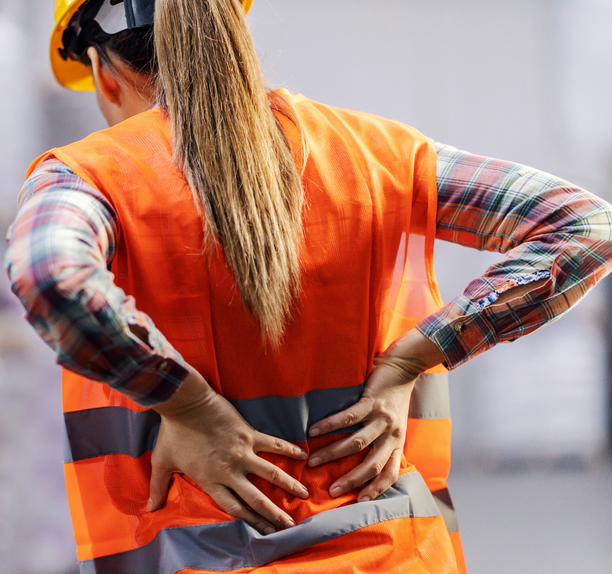 https://www.nsc.org/safety-first/targeting-prevention-of-work-related-msd Picture 2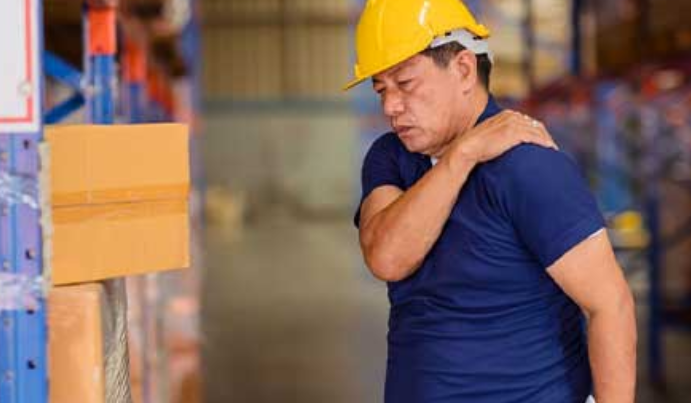 https://ohsonline.com/articles/2023/03/28/nsc-announces-285k.aspx?admgarea=magazinePicture 3 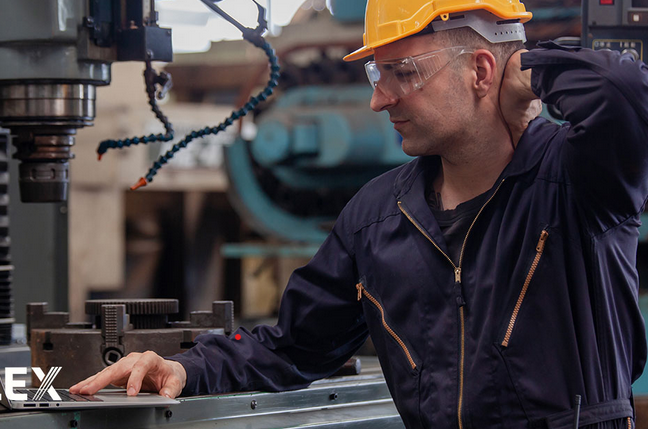 https://blog.intelex.com/tag/occupational-health-and-safety/Séquence 2 : reprise du cours précédent et de la thématique travaillée.Mise en commun des idées du HW (pourquoi ces douleurs ? Comment s’en prémunir ?) – Distribution de l’article ci-dessous et ajouts d’éléments / arguments venant compléter les premières idées des étudiants.Terminer avec les solutions… et proposer d’autres idées si possible. L’échauffement avant la prise de poste n’est pas suggéré dans l’article. Lien possible avec leur expérience de terrain si apprentis.Passer l’audio (en anglais) : écoute et élucidation du sens : « Guess what is this audio about ? » How is it connected to our topic ? =(stretching programme / workout in the workplace)Séances 3 et 4 : introduction du lexique (en lien avec l’audio et la vidéo) – Réalisation d’une carte mentale ou tableau synoptique Apprentissage et fixation (contenus lexical et grammatical, forme impérative notamment)Plusieurs activités possibles (en autonomie et / ou en classe) : Audio  uniquement (version anglaise) : écoute, puis repérage des verbes d’action et parties du corps associées. Ecoute de la version audio en français. Activité de correspondance lexicale entre les items anglais et français.Utilisation de la vidéo, sans le son (version anglaise ou française) : visionnage, puis repérage des verbes d’action et partie du corps associées. Mise en commun, puis écoute de la vidéo avec le son : activité de correspondance lexicale entre les items français repérés et le lexique en anglais.Fixation du lexique (Expression orale) : visionnage d’une vidéo, sans le son. Les étudiants doivent redonner les grandes phases de l’échauffement (verbes d’action et parties du corps concernées).Fixation du lexique (Compréhension orale) : écoute de la bande son en anglais : les étudiants réalisent la gestuelle décrite. Séance 5 : prolongements pédagogiques et tâche finale possibles : En atelier, certains étudiants peuvent à leur tour proposer, en anglais et en français, une activité d’échauffement de quelques minutes. Certaines variations dans les gestes peuvent être proposées, après recherche lexicale. Si le calendrier le permet, les étudiants peuvent à leur tour réaliser un enregistrement / une vidéo, en prenant appui sur le cours et leur expérience professionnelle cas échéant.Réalisation de visuels pour encourager ces échauffements (=bienfaits) et limiter les TMSParticiper à ce concours de l’INRS (certes en français, mais on peut imaginer faire son équivalent en anglais)Réinvestissement directement en entreprise (prise en charge, en français, d’un échauffement pour des collègues de travail).Mme Laëtitia Bouteiller, enseignante d’anglais M. Victor Molineau, enseignant d’enseignement technologique et professionnel 